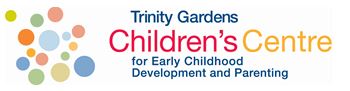 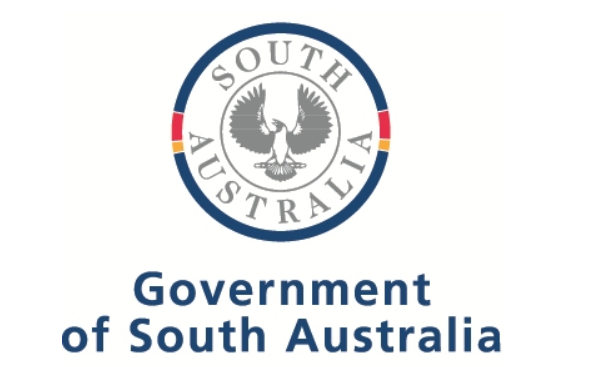 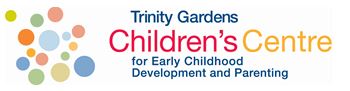 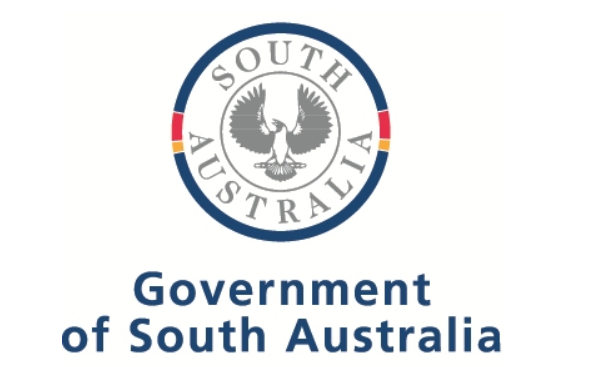 pMondayTuesdayWednesdayThursdayFridayPreschool8.30am- 4.00pmPreschool8.30am- 4.00pmPreschool8.30am- 4.00pmPreschool8.30am- 4.00pmTrinity Gardens Preschool: 8333 2557CAFHSContact 1300 733 6056 to make a bookingCAFHSContact 1300 733 6056 to make a bookingCAFHS Contact 1300 733 6056 to make a bookingCAFHSContact 1300 733 6056 to make a bookingOccasional CareA now and then childcare service for children prior to preschool age8.30am – 11.15amContact: 8333 2557Child Wellbeing ServiceAnnemarie MonckFortnightlyin  the School term8.30am- 4.30pmFor further information contact: 0488 016 586 oramonck@actnowpsychology.comWednesday PlaygroupCommunity playgroup for families with toddlers and children under 5Starting 14th October9.00am – 11.00amContact: 8333 2557Occasional CareA now and then childcare service for children prior to preschool age8.30am – 11.15amContact: 8333 2557Pre-schoolers PlaygroupPlaygroup for families with children 3 to 5 yearsSiblings welcomeStarting 16th October9.00am – 11.00amContact: 8333 2557Links to WellbeingPeri Natal WellbeingCounselling for Mothers and Fathers who have child 1 year and youngerFortnightly9.00am- 4.30pm For further information contact: Ph: 8326 3591Steiner PlaygroupSteiner inspired playgroup for families with toddlers and children under 59.00am – 11.00amStarting 20th OctoberContact: adelaidesteinerkindy@yahoo.com My TimeSupport group for parents and carers who are caring for a child with a disability, medical condition or developmental delayStarting 14th OctoberEnquires and bookingsSilvana: 0488 151 789Occasional CareA now and then childcare service for children prior to preschool age12.30pm – 3.15pmContact: 8333 2557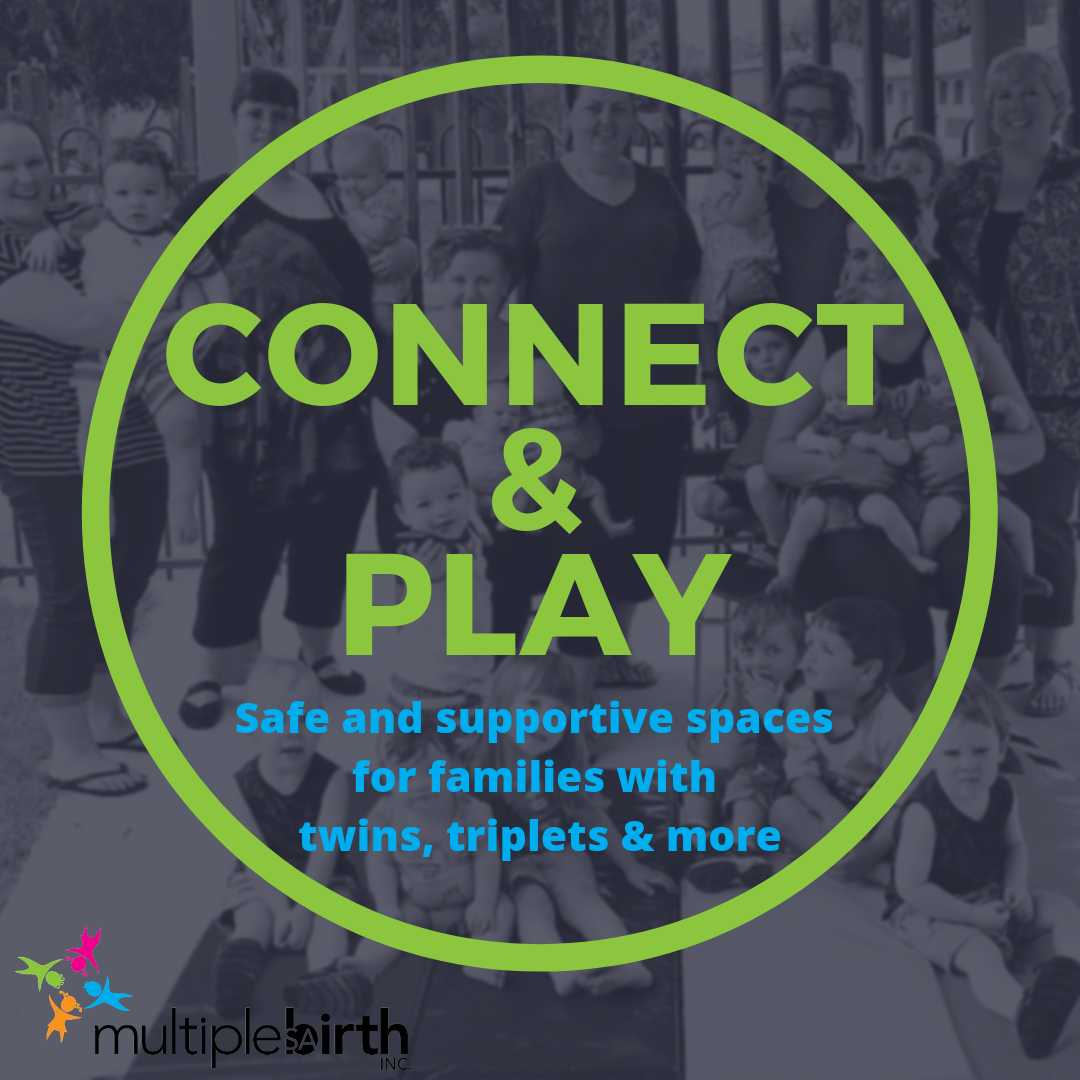 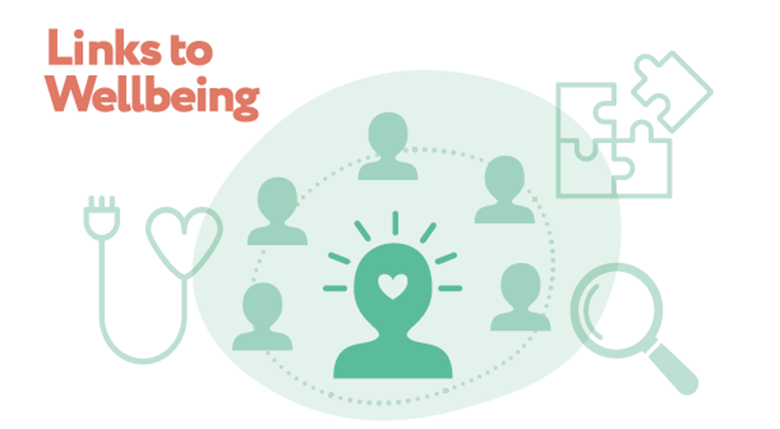 Multiple Births AssocTwo Plus & Usa safe and supportive space for families with twins, triplets & more to connect and play11.30am – 1.00pmContact: Erin O’Halloranerin.a.ohalloran@gmail.com Financial Counselling Service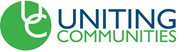 By ReferralContact: 1800 615 677 orvickie.lindeblad@unitingcommunities.orgMidwife Clinic8.30am- 4.30pmContact the pregnancy SA Referral line on 1300 368 820 www.childrenscentres.sa.gov.au/antenatalDad’s PlaygroupAn opportunity for Dads (any male caregiver) and children to interact and socialise with other Dads in play based setting.Birth to 6 yearsSaturday10th October31st October28th November10am to 11.30amCall on 8333 2557 to register your interest in this group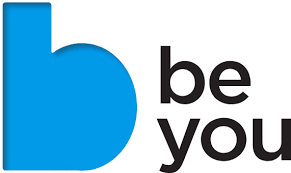 Be You is a national initiative for educators, aimed at promoting and protecting positive mental health in children and young people. Early Parenting Group(5 week program)2.00pm- 4.00pmFacilitated by Child and Family Health Service staff (CaFHS)1300 733 606Fun with Family MusicBringing parents, children and babies together with musicFacilitated by Penny Hewson3.30pm- 4.30pmStarting 14th OctoberContact: 8333 2557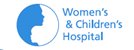 Dad’s PlaygroupAn opportunity for Dads (any male caregiver) and children to interact and socialise with other Dads in play based setting.Birth to 6 yearsSaturday10th October31st October28th November10am to 11.30amCall on 8333 2557 to register your interest in this groupSafer Family Services at the Trinity Gardens Children’s Centre can provide information and supportto families including parenting and child development.Community Development Co-ordinatorCathy Tomaselli Ph: 8333 2557 Safer Family Services at the Trinity Gardens Children’s Centre can provide information and supportto families including parenting and child development.Community Development Co-ordinatorCathy Tomaselli Ph: 8333 2557 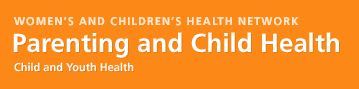 CaFHS1300 733 606 for Bookingswww.facebook.com/trinitygardens.childrenscentreand more information about our services andwhat we offer on www.trinitygardenscc.sa.edu.au/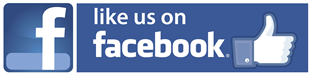 www.facebook.com/trinitygardens.childrenscentreand more information about our services andwhat we offer on www.trinitygardenscc.sa.edu.au/